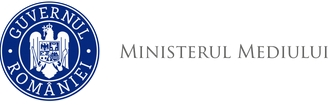 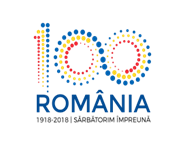 Agenţia Naţională pentru Protecţia Mediului Anunt publicAGENŢIA PENTRU PROTECŢIA  MEDIULUI TULCEA anunţă publicul interesat asupra luării deciziei etapei de încadrare conform HG nr.1076/2004, respectiv ca PUZ: „CONSTRUIRE SCOALA NOUA, SAT JIJILA, COMUNA JIJILA, JUDETUL TULCEA”, in intravilanul  loc. Jijila, str. Victoriei, nr. 31, com. Jijila, jud. Tulcea, având ca titular pe  Comuna Jijila, nu necesită efectuarea evaluării de mediu pentru planuri și programe, conform HG.1076/2004, pentru planul precizat.Motivele care au stat la baza luării deciziei:Mărimea planului: Planul propune construirea unei noi scoli pe terenul cu suprafata  de 5563 mp, avand regim de inaltime P+1E.        Amplasamentul este situat in intravilanul loc. Jijila, pe domeniu public.Bilant teritorial suprafete: INDICI URBANISTICI:    POT max =40 %        CUT max = 0,7Regim de inaltime – P+1EAlimentarea cu apa se va asigura prin bransare la reteaua publica a localitatii JijilaEvacuarea apelor  uzate se va realizeaza in bazine betonate vidanjabile cu capacitate de 20 mc.Alimentarea cu energie electrica se va realiza din retelele publice aflate in zona.         Informaţiile cu privire la planul menţionat pot fi consultate la sediul APM Tulcea, str.14 Noiembrie, nr.5, tel.0240510622, de luni până joi între orele 08,00-16,30 şi vineri între orele 08,00-14,00.      Observaţiile publicului se vor primi in scris la  APM Tulcea ,telefon/fax 0240 /510622, 0240/510621, e-mail office@apmtl.anpm.ro, în termen de 10 zile calendaristice de la data publicării anunţului.Postat la APM Tulcea:    24.04.2018Agenţia pentru Protecţia Mediului TulceaZONE /SUBZONE FUNCTIONALE       mp     %SUPRAFATA ZONA TOTALA 5583100Constructii220340Platforme+alei pietonale94017Loc de joaca+Spatii verzi amenajate132+100320Teren de sport4358Dalaje, trotuare de garda85015